FFishing and Related Industries Compensation (Marine Reserves) Act 1997Portfolio:Minister for FisheriesAgency:Department of Primary Industries and Regional DevelopmentFishing and Related Industries Compensation (Marine Reserves) Act 19971997/0392 Dec 19972 Dec 1997 (see s. 2)Reprint 1 as at 6 Aug 2004 Reprint 1 as at 6 Aug 2004 Reprint 1 as at 6 Aug 2004 Reprint 1 as at 6 Aug 2004 State Administrative Tribunal (Conferral of Jurisdiction) Amendment and Repeal Act 2004 Pt. 2 Div. 532004/05524 Nov 20041 Jan 2005 (see s. 2 and Gazette 31 Dec 2004 p. 7130)Machinery of Government (Miscellaneous Amendments) Act 2006 Pt. 8 Div. 22006/02826 Jun 20061 Jul 2006 (see s. 2 and Gazette 27 Jun 2006 p. 2347)Conservation and Land Management Amendment Act 2015 s. 742015/02819 Oct 20157 May 2016 (see s. 2(b) and Gazette 6 May 2016 p. 1379‑80)Aquatic Resources Management Act 2016 Pt. 19 Div. 62016/05329 Nov 2016To be proclaimed (see s. 2(b))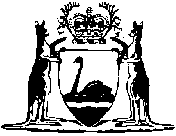 